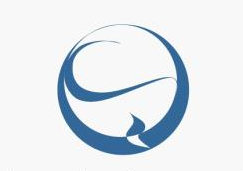          F-STONE政府采购电子招标文件项目编号：ZJWS2020-ZXYY19采购项目：医用内窥镜采购项目采购人：台州市中心医院（台州学院附属医院）采购代理机构：浙江五石工程咨询有限公司二○二○年六月目  录第一章 公开招标采购公告第二章 投标人须知第三章 评标办法及评分标准第四章 公开招标需求第五章 政府采购合同主要条款指引第六章 投标文件格式附件第一章 公开招标采购公告根据《中华人民共和国政府采购法》、《中华人民共和国政府采购法实施条例》和财政部令第87号《政府采购货物和服务招标投标管理办法》等有关规定, 浙江五石工程咨询有限公司受台州市中心医院（台州学院附属医院）委托，现就其医用内窥镜采购项目进行公开招标采购，欢迎合格供应商前来投标。一、项目编号：ZJWS2020-ZXYY19二、招标项目概况：允许进口进口依据：2019—2020年度全省政府采购进口产品统一论证清单（医疗设备类）第67项三、合格投标人的资格条件：1、符合《中华人民共和国政府采购法》第二十二条及其他法律、行政法规规定的对投标主体的要求；2、本项目不接受联合体投标。四、招标文件获取的时间、方式：1.获取时间：2020年6月24日至2020年7月1日；2.获取地址：浙江政府采购网本项目公告附件；3.获取采购文件方式：在线免费获取（本项目实行网上报名，不接受现场报名。供应商登录浙江政府采购网进行报名。《供应商网上报名操作指南》位置：“首页-办事指南-省采中心-网上报名”http://zfcg.czt.zj.gov.cn/bs_other/2018-03-30/12002.html?_=2018-03-30 11:40:47）4.报名时应提供以下资格证明材料（同时发送至报名邮箱hzwszb@163.com）：a）企业法人营业执照副本复印件（加盖公章）；b）法定代表人授权书原件（加盖公章）；c）报名人有效身份证件复印件（加盖公章）；d）投标供应商报名表。五、投标说明：1.本项目实行电子投标，投标人应按照本项目招标文件和政采云平台的要求编制、加密并递交投标文件。投标人在使用系统进行投标的过程中遇到涉及平台使用的任何问题，可致电政采云平台技术支持热线咨询，联系方式：400-881-7190。2.投标人通过政采云平台电子投标工具制作投标文件，电子投标工具请供应商自行前往浙江政府采购网下载并安装（下载网址：http://www.zjzfcg.gov.cn/bidClientTemplate/2019-05-27/12946.html）。3.投标人应在开标前完成CA数字证书办理。（办理流程详见http://www.zjzfcg.gov.cn/bidClientTemplate/2019-05-27/12945.html，完成CA数字证书办理预计一周左右，请各投标人自行把握时间）4.投标人应当在投标截止时间前完成电子投标文件的传输递交，并可以补充、修改或者撤回电子投标文件。补充或者修改电子投标文件的，应当先行撤回原文件，补充、修改后重新传输递交。投标截止时间前未完成传输的，视为撤回投标文件。投标截止时间后传输、递交的投标文件，将被拒收。在开标后规定的投标有效期内，投标人不能撤销投标文件。5.投标文件的组成、份数、密封、效力本项目实行电子投标，供应商应准备电子投标文件、以介质（U盘）存储的数据电文形式、纸质备份投标文件三类：5.1电子投标文件，按政采云平台项目采购--电子招投标操作指南及本招标文件要求编制。5.2纸质备份投标文件以纸质文件的形式编制，按资格证明文件、商务技术文件、报价文件三部分分别编制并单独装订成册，数量均为2份（一正一副）。资格证明文件、商务技术文件、报价文件三部分须分别密封封装，资格证明文件、商务技术文件、报价文件三部分未分别密封的投标文件将为无效。5.3投标供应商在“政府采购云平台”完成“电子加密投标文件”的上传递交后，还可以在投标截止时间前递交以介质（U盘）存储的数据电文形式和纸质形式的“备份投标文件”，“备份投标文件”应当密封包装并在包装上标注投标项目名称、投标单位名称并加盖公章。以介质（U盘）存储的数据电文形式和纸质形式的“备份投标文件”需分别密封，可采用以下两种方式其中一种送达（逾期送达或未密封将被拒收）：①在投标截止时间前送交到开标地点；②采用邮寄方式，邮寄公司统一采用顺丰（包裹外包装上请注明单位、项目名称、联系电话等信息，以便代理机构作接收登记工作），邮寄接收截止时间为投标截止时间前一个工作日下午16:00整（邮寄地址：浙江五石工程咨询有限公司（浙江省台州市椒江区东环大道576号二楼，联系人：金老师，电话：0576-88781913/0576-82966133。）)。5.4通过“政府采购云平台”上传递交的“电子加密投标文件”无法按时解密，投标供应商递交了备份投标文件的，以备份投标文件为依据，否则视为投标文件撤回。通过“政府采购云平台”上传递交的“电子加密投标文件”已按时解密的，“备份投标文件”自动失效。投标供应商仅递交备份投标文件的，投标无效。5.5投标文件启用顺序和效力：投标文件的启用，按先后顺位分别为电子投标文件、以介质（U盘）存储的数据电文形式的备份投标文件和纸质备份投标文件。全部投标人的电子投标文件均已按时解密的，备份投标文件自动失效，全部投标人的电子投标文件均无法按时解密的，启用纸质备份投标文件进行线下开评标。如果某位投标人的电子投标文件无法按时解密的，其投标文件为无效标，不启用纸质备份投标文件。5.6▲未传输递交电子投标文件的，投标无效。▲未按规定提供相应的备份投标文件，造成项目开评标活动无法进行下去的，投标无效。六、投标截止时间及开标时间：2020年7月16日下午14:30七、投标及开标地址：台州市椒江区东环大道576号二楼（开标室）。八、相关注意事项：1.采购公告期限：质疑和投诉中对采购公告信息（含供应商资格条件）提出质疑的，质疑期限自采购公告发布之日起7个工作日内。2.获取采购文件的时间期限截止之日之后有潜在供应商提出获取采购文件的，采购代理机构将允许其获取，但该供应商如对采购文件有异议的，应于自报名成功后获取采购文件的时间期限截止之日起七个工作日内且在投标截止时间之前以书面形式向采购代理机构提出。质疑供应商对采购人、采购代理机构的答复不满意或者采购人、采购代理机构未在规定的时间内作出答复的，可以在答复期满后十五个工作日内向同级政府采购监督管理部门投诉。3.中标公告期限：对中标结果提出质疑的，应当在中标结果公告期限届满之日起7个工作日内。4.根据财库[2016]125号《关于在政府采购活动中查询及使用信用记录有关问题的通知》要求，采购代理机构会对供应商信用记录进行查询并甄别。1）信用信息查询的截止时点：投标截止前一个工作日；2）查询渠道：“信用中国”（www.creditchina.gov.cn）、“中国政府采购网”（www.ccgp.gov.cn）、“浙江政府采购网（www.zjzfcg.gov.cn）；3）信用信息查询记录和证据留存具体方式：采购代理机构经办人和监督人员将查询网页打印、签字与其他采购文件一并保存；4）信用信息的使用规则：投标人存在不良信用记录的，其投标将被作为无效投标被拒绝。5.不良信用记录指：被列入失信被执行人、重大税收违法案件当事人名单、政府采购严重违法失信行为记录名单或浙江政府采购网曝光台中尚在行政处罚期内的。6.采购文件发售截止时间之后有潜在供应商提出要求获取采购文件的允许其报名获取，但对采购文件有异议应按规定的时间提出，逾期提出的，采购组织机构可不予受理、答复。7.开标时间后30分钟内，供应商须登录“政采云”平台，用“项目采购-开标评标”功能解密投标文件，投标人未按时解密或解密失败的，其上传的电子投标文件自动失效。电脑及CA解密设备自备。九、联系方式：1、采购代理机构：浙江五石工程咨询有限公司；项目负责人：徐名峰；联系电话：15088711407；质疑接收人：徐升；联系电话：0571-85340710；报名联系人：高女士；联系电话：0571-85334203；传真：0571-85342190；地址：杭州市下城区白石路318号中国（杭州）人力资源服务产业园北楼415室；2、采购人：台州市中心医院（台州学院附属医院）；联系人：徐先生；联系电话：0576-88526009；质疑接收人：吴女士；联系电话：0576-88526632；3、同级政府采购监督管理部门：台州市财政局政府采购监督管理办公室；联系人：张先生；监督投诉电话：0576-88206705。4、银行（中标项目贷款咨询）中标人可根据项目情况及自身需求向以下银行申请企业贷款，利率从优。浙江五石工程咨询有限公司2020年6月第二章 投标人须知前附表一 、总  则（一） 适用范围本招标文件适用于本次项目的招标、投标、评标、定标、验收、合同履约、付款等行为（法律、法规另有规定的，从其规定）。（二）定义1、“采购组织机构”指采购人委托组织招标的采购代理机构。2、采购人：是指委托采购代理机构采购本次项目的国家机关、事业单位和团体组织。3、投标人：是指向采购组织机构提交投标文件的单位或个人。4、货物：是指各种形态和种类的物品，包括原材料、燃料、设备、产品等。5、服务：是指除货物和工程以外的政府采购对象，包括各类专业服务、信息网络开发服务、金融保险服务、运输服务，以及维修与维护服务等。6、“书面形式”包括信函、传真等。7、“▲”系指实质性要求条款。（三）投标费用不论投标结果如何，投标人均应自行承担所有与投标有关的全部费用（招标文件有相关规定除外）。（四）特别说明1、投标供应商所投产品除招标文件中明确规定要求“提供官网截图或相应检测报告的证明材料”以外，所有技术参数描述均以投标文件为准。投标供应商对所投产品技术参数的真实性承担法律责任。项目招标结束后、质疑期限内，如有质疑供应商认为中标供应商所投产品、投标文件技术参数与招标需求存在重大偏离、错误、甚至造假的情况，应提供具体有效的证明材料。	2、投标人在投标活动中提供任何虚假材料,其投标无效，并报监管部门查处；中标后发现的,根据《中华人民共和国政府采购法》第七十七条第一款第一项之规定，处以采购金额千分之五以上千分之十以下的罚款，列入不良行为记录名单，在一至三年内禁止参加政府采购活动，有违法所得的，并处没收违法所得，情节严重的，由工商行政管理机关吊销营业执照；构成犯罪的，依法追究刑事责任。3、投标人不得相互串通投标报价，不得妨碍其他投标人的公平竞争，不得损害采购人或其他投标人的合法权益，投标人不得以向采购人、评标委员会成员行贿或者采取其他不正当手段谋取中标。4、为采购项目提供整体设计、规范编制或者项目管理、监理、检测等服务的供应商，不得再参加该采购项目的其他采购活动。5、投标文件格式中的表格式样可以根据项目差别做适当调整,但应当保持表格样式基本形态不变。6、单位负责人为同一人或者存在直接控股、管理关系的不同供应商，不得参加同一合同项下的政府采购活动。7、本项目不允许分包、转让。二、招标文件（一）招标文件由招标文件总目录所列内容组成。（二）招标文件的澄清或修改1、采购组织机构可视采购具体情况对已发出的招标文件进行必要的澄清或者修改。澄清或者修改的内容可能影响投标文件编制的，采购人或者采购组织机构应当在投标截止时间至少15日前，在原公告发布媒体上发布澄清公告，澄清或者修改的内容为招标文件的组成部分；不足15日的，采购人或者采购组织机构应当顺延提交投标文件的截止时间。 2、投标人在规定的时间内未对招标文件提出疑问、质疑或要求澄清的，将视其为无异议。对招标文件中描述有歧义或前后不一致的地方，评标委员会有权进行评判，但对同一条款的评判应适用于每个投标人。三、投标文件（一）投标文件的组成投标人接到招标文件后，按照采购组织机构的要求提供：资格及商务技术文件、报价文件。【特别提示：如有要求提供资料原件的，相关原件需在投标文件递交截止时间前递交，逾期将不予接收（原件放置在档案袋中，可不用密封）。原件仅作为核查复印件真实性之用，如仅提供了原件，投标文件中未提供复印件，不予认定投标文件中具备该份资料。资料原件也可以用与原件相符的公证原件替代】1、资格证明文件的组成：（1）投标声明书；（2）授权委托书（法定代表人亲自办理投标事宜的，则无需提交)；（3）法人或者其他组织的营业执照等证明文件，自然人的身份证明；（4）财务状况报告，依法缴纳税收和社会保障资金的相关材料；（5）具备履行合同所必需的设备和专业技术能力的证明材料(根据项目性质提供)；（6）提供采购公告中符合供应商特定条件的有效资质证书复印件（投标供应商特定条件中有要求的必须提供），以及需要说明的其他资料。2、商务与技术文件的组成：（1）投标人情况介绍（人员与技术力量、企业规模、经营业绩等）。（2）投标方案描述：A.项目需求的理解与分析(投标人对项目现状及需求的理解情况，对项目现状和需求描述的全面性、准确性、针对性，项目功能设计完备、对系统各组成部分等功能进行准确的分析，对项目重点、难点的把握，解决方案及合理化建议)。B.项目组织实施方案（包括项目工期、确保项目供货的措施或方案、项目实施进度安排、项目实施人员及项目负责人的资质、类似经验及社保证明等）。C.安装、调试及验收方案（包括项目验收标准和验收方法等）和措施。（3）投标产品描述及相关资料：A.设备配置清单（均不含报价）。B.产品品牌及型号、技术参数指标、性能特点、图片资料以及所遵循的技术规范、产品质保期、出厂标准、产品质量相关检测报告等内容。C.商务及技术响应表。D.投标产品中有节能产品的，应列明投标产品中有列入最新一期财政部、发展改革委公布的“节能产品政府采购清单”明细（提供所投产品在清单中所处的页码、截图，并以明显标识标注）；投标产品中有环保产品的，应列明投标产品中有列入最新一期财政部、环境保护部公布的“环境标志产品政府采购清单”明细（提供所投产品在清单中所处的页码、截图，并以明显标识标注）。【特别提示：节能和环境标志产品最新一期政府采购清单，可在“中国政府采购网”中查看】（4）投标人通过的质量管理和质量保证体系、环保体系、自主创新相关证书、软件著作权证等等与本项目相关的认证证书或文件；（5）近三年来类似项目的成功案例（投标人类似项目实施情况一览表、合同复印件及其相应的发票、用户验收报告等）；（6）投标人认为需要提供的其他资料（包括可能影响投标人商务与技术文件评分的各类证明材料）；（7）售后服务描述及承诺：A.距采购人最近的服务网点详细介绍（包括地理位置、资质资格、技术力量、工作业绩、服务内容及联系电话等）。B.针对本项目的售后服务措施及承诺（售后技术服务方案、人员配备、故障响应时间、技术培训方案等）。2、报价文件的组成（1）报价文件由开标一览表、报价明细表、小微企业等声明函、产品适用政府采购政策情况表，国家企业信用信息公示系统——小微企业名录”页面查询结果（查询时间为投标前一周内，并加盖单位公章）（不符合小微企业要求的无需提供）以及投标人认为其他需要说明的内容组成。（2）此报价为投标人一次性报出唯一的最终价格，包含其它一切所要涉及到的费用，有选择的报价将被拒绝。（3）投标报价是包括货款、标准附件、备品备件、专用工具、包装、运输、装卸、保险、税金、货到就位以及安装、调试、培训、保修、合同包含的所有风险责任等各项费用及不可预见费等所需的全部费用，全部费用已包含在开标一览表的投标总报价中。（4）政府采购优惠政策相关资料、产品适用政府采购政策情况表（如有）。（5）相关报价单需打印或用不退色的墨水填写， 投标报价单不得涂改和增删，如有错漏必须修改，修改处须由同一签署人签字或盖章。由于字迹模糊或表达不清引起的后果由投标人负责。（6）投标报价应按招标文件中相关附表格式填写。（二）投标文件的制作及递交要求1、投标文件的制作要求（1）投标人应按照投标文件组成内容及项目招标需求制作投标文件，不按招标文件要求制作投标文件的将视情处理（拒收、扣分等），由此产生的责任由投标人自行承担。（2）投标人应对所提供的全部资料的真实性承担法律责任，投标文件内容中有要求盖章或签字的地方，必须加盖投标人的公章以及法定代表人或授权委托代理人盖章或签字。（3）投标文件以及投标人与采购组织机构就有关投标事宜的所有来往函电，均应以中文汉语书写。除签字、盖章、专用名称等特殊情形外，以中文汉语以外的文字表述的投标文件视同未提供。（4）投标计量单位，招标文件已有明确规定的，使用招标文件规定的计量单位；招标文件没有规定的，应采用中华人民共和国法定计量单位（货币单位：人民币元）。（5）若投标人不按招标文件的要求提供资格审查材料，其风险由投标人自行承担。（6）与本次投标无关的内容请不要制作在内，确保投标文件有针对性、简洁明了。①投标文件的编制本项目实行电子投标，供应商应准备电子投标文件、以介质（U盘）存储的数据电文形式的备份投标文件、纸质备份投标文件三类：（1）按政采云平台项目采购--电子招投标操作指南及本招标文件要求编制。投标人应通过“政采云电子交易客户端”，并按照本招标文件和“政府采购云平台”的要求编制并加密投标文件。1.1投标人应当按照本章节 “投标文件组成”规定的内容及顺序在“政采云电子交易客户端”编制投标文件。其中《资格证明文件》和《商务技术文件》中不得出现本项目投标报价，如因投标人原因提前泄露投标报价，是投标人的责任。1.2投标文件分为资格证明文件、商务技术文件、报价文件三部分。各投标人在编制投标文件时请按照采购文件第六章规定的格式进行，并按格式要求在指定位置根据要求进行签章，否则视为未提供，未提供格式的，请各投标人自行拟定格式，并加盖单位公章并由法定代表人或其授权代表签署（签字或盖章），否则视为未提供。1.3《投标文件》内容不完整、混乱的编排导致投标文件被误读或评标委员会查找不到有效文件是投标人的责任。《投标文件》因字迹潦草或表达不清所引起的后果由投标人负责，▲投标文件未按规定的格式编制的，投标无效。（2）以介质（U盘）存储的数据电文形式的备份投标文件，按政采云平台项目采购-电子招投标操作指南中上传的电子投标文件格式，以U盘形式提供。数量为1份。（3）纸质备份投标文件以纸质文件的形式编制，按资格证明文件、商务技术文件、报价文件三部分分别编制并单独装订成册，数量均为2份（一正一副）。资格证明文件、商务技术文件、报价文件三部分须分别密封封装，资格证明文件、商务技术文件、报价文件三部分未分别密封的投标文件将为无效。除报价文件外其余一律不准出现数字报价。如有不同标段，请按标段号分别装订，密封要求同上。Ⅰ电子投标文件1.电子投标文件中须加盖公章、法人章部分均采用CA签章，并根据“政采云供应商项目采购-电子招投标操作指南”及本招标文件规定的格式和顺序编制电子投标文件并进行关联定位，以便评标委员会在评标时，点击评分项可直接定位到该评分项内容。如对招标文件的某项要求，投标人的电子投标文件未能关联定位提供相应的内容与其对应，则评标委员会在评审时如做出对投标人不利的评审由投标人自行承担。电子投标文件如内容不完整、编排混乱导致投标文件被误读、漏读，或者在按采购文件规定的部位查找不到相关内容的，由投标人自行承担。2.温馨提醒：CA签章上目前没有法人或授权代表签字信息，需要投标人联系浙江杭州汇信科技有限公司（400-8884636）等相应公司进行办理，或在投标文件中涉及到签字的位置线下签好字然后扫描或者拍照做成PDF的格式亦可。3.以介质（U盘）存储的数据电文形式的备份投标文件，按政采云平台项目采购-电子招投标操作指南中上传的电子投标文件格式，以U盘形式提供。数量为1份。Ⅱ纸质备份投标文件1.所有纸质投标资料应按投标文件的组成所列内容及顺序装订成册，并逐页连续标注页码。因投标文件内容不完整、编排混乱导致投标文件被误读、漏读或者查找不到相关内容的责任由投标人自行承担。2.投标人应按资格证明文件、商务技术文件、报价文件三部分分别编制并单独装订成册，活页装订的投标文件将被拒绝。投标文件需打印或用不褪色的墨水填写。3.投标人应按资格证明文件、商务技术文件、报价文件三部分分别密封封装纸质备份投标文件。资格证明文件、商务技术文件、报价文件三部分未分别密封的投标文件将为无效。请在密封袋的封口处应有投标单位公章或投标授权委托代理人签字。封皮上写明项目编号、标段、招标项目名称、投标人名称，并注明“投标文件名称（资格证明文件、商务技术文件、报价文件）”、“开标时启封”字样，未按上述要求密封及加写标记，采购组织机构对投标文件的误投和提前启封不负责任。4.项目如分标段，各标段投标文件必须分开编制，并按上述份数要求单独密封包装。5.因密封不严、标记不明而造成失密、拒收、过早启封等情况，采购组织机构概不负责。相关原件在投标文件递交截止时间前递交，逾期将不予接收（原件放置在档案袋中，可不用密封）。原件仅作为核查复印件真实性之用，如仅提供了原件，投标文件中未提供复印件，不予认定投标文件中具备该份资料。6.投标人在投标截止时间之前，可以对已提交的纸质备份投标文件进行修改或撤回，但应以书面形式通知招标人，书面形式应加盖投标人公章或由法定代表人（或委托人）签署或盖章。投标截止时间后，投标人不得撤回、修改投标文件。修改后重新递交的投标文件应当按本招标文件的要求签署、盖章和密封。7.纸质备份投标文件须由投标人在规定位置盖章并由法定代表人签署或盖章，投标人应写全称。纸质备份投标文件未按照招标文件要求签署、盖章的，其投标无效。8.纸质备份投标文件不得涂改，若有修改错漏处，须加盖单位公章或法定代表人或授权委托人签字或盖章。投标文件因字迹潦草或表达不清所引起的后果由投标人负责。2、投标文件的递交要求（1）“投标文件”的上传、递交：见《前附表》。▲未传输递交电子投标文件的，投标无效。（2）以介质（U盘）存储的数据电文形式的备份投标文件和纸质备份投标文件必须在规定时间前送达或邮寄至公告规定的地点。备份投标文件在截止时间后提交，采购组织机构将拒绝接收。▲未按规定提供相应的备份投标文件，造成项目开评标活动无法进行下去的，投标无效。（3）如有特殊情况，采购组织机构延长截止时间和开标时间，采购组织机构和投标人的权利和义务将受到新的截止时间和开标时间的约束。（4）投标文件的备选方案投标人不得递交任何的投标备选（替代）方案，否则其投标文件将作无效标处理。与“电子加密投标文件”同时生成的“备份投标文件”不是投标备选（替代）方案。（三）投标文件的有效期1.自投标截止日起90天投标文件应保持有效。有效期不足的投标文件将被拒绝。2.在特殊情况下，采购人可与投标人协商延长投标文件的有效期，这种要求和答复均以书面形式进行。3.中标人的投标文件自开标之日起至合同履行完毕均应保持有效。四、开标（一）开标事项采购组织机构在“招标公告”规定的时间和地点公开开标，本次招标采用先评审商务资格和技术服务方案，后公开并评审报价的办法实施。采购过程中出现以下情形，导致电子交易平台无法正常运行，或者无法保证电子交易的公平、公正和安全时，采购组织机构可中止电子交易活动：（1）电子交易平台发生故障而无法登录访问的； （2）电子交易平台应用或数据库出现错误，不能进行正常操作的；（3）电子交易平台发现严重安全漏洞，有潜在泄密危险的；（4）病毒导致不能进行正常操作的；（5）其他无法保证电子交易的公平、公正和安全的情况。出现前款规定情形，不影响采购公平、公正性的，采购组织机构可以待上述情形消除后继续组织电子交易活动，也可以决定某些环节以纸质形式进行；影响或可能影响采购公平、公正性的，应当重新采购。（二） 开标程序：1、开标会由招标项目负责人主持，主持人宣布开标会议开始；2、主持人介绍参加开标会的人员名单； 3、主持人宣布评标期间的有关事项，告知应当回避的情形,提请有关人员回避；对投标人进行签到验证。4、向各投标人发出电子加密投标文件【开始解密】通知，由投标人按招标文件规定的时间内自行进行投标文件解密。投标文件的制作和解密应使用同一个数字证书，否则将可能解密失败。5、采购组织机构点击【开启标书信息】，开启标书成功后进入开标流程。6、资格证明文件和商务技术文件评审；7、由主持人公布无效投标的投标人名单、投标无效的原因及其他有效投标的评分汇总分；8、开启报价响应文件：采购代理机构成功开启报价响应文件后，方可查看各供应商报价情况。9、报价文件评审；10、由主持人公布无效投标的投标人名单、投标无效的原因及其他有效投标的报价文件得分；11、宣布综合得分结果及中标候选人名单；12、开标会议结束。五、评标本项目采用不公开方式评标，评标的依据为招标文件和投标文件。本项目采用电子评审方法，若因政采云平台原因无法读取或电子开评标无法正常进行，采购代理机构将开启投标人递交的纸质备份投标文件，以完成开、评标，电子投标文件自动失效。（一）组建评标委员会评标委员会由采购人代表和评审专家组成，成员人数为5人以上单数，其中评审专家不得少于成员总数的三分之二。（二）评标程序1、资格审查公开招标采购项目开标结束后，采购人或者采购组织机构应当依法对投标人的资格进行审查，对审查发现无效的进行必要的询标，结束后公布无效投标的投标人名单、投标无效的原因。2、符合性审查评标委员会应当对符合资格的投标人的投标文件进行符合性审查，以确定其是否满足招标文件的实质性要求，对审查发现无效的进行必要的询标，结束后公布无效投标的投标人名单、投标无效的原因。3、综合比较与评价（1）对于投标文件中含义不明确、同类问题表述不一致或者有明显文字和计算错误的内容，评标委员会应当以书面形式要求投标人作出必要的澄清、说明或者补正。（2）评标委员会应当按照招标文件中规定的评标方法和标准，对符合性审查合格的投标文件进行商务和技术评估，综合比较与评价。（3）评标时，评标委员会各成员应当独立对每个投标人的投标文件进行评价，并汇总每个投标人的得分。4、得分确认及评审报告编写（1）评标委员会对报价文件进行复核，对于系统计算出的价格分及总得分进行确认；（2）评标委员会应当按照招标文件中规定的评标方法和标准，对符合性审查合格的投标文件进行商务和技术评估，综合比较与评价。（3）评标委员会按评标原则及得分情况编写评审报告。5、评价采购组织机构对评标委员会评审专家进行评价。（三）澄清问题的形式投标人的澄清、说明或者补正应当采用书面形式，并加盖公章，或者由法定代理人或其授权委托代理人签字，并不得超出投标文件的范围或者改变投标文件的实质性内容。（四）错误修正投标文件报价出现前后不一致的，除招标文件另有规定外，按照下列规定修正：1、投标文件中开标一览表（报价表）内容与投标文件中相应内容不一致的，以开标一览表（报价表）为准；2、大写金额和小写金额不一致的，以大写金额为准；3、单价金额小数点或者百分比有明显错位的，以开标一览表的总价为准，并修改单价；4、总价金额与按单价汇总金额不一致的，以单价金额计算结果为准。同时出现两种以上不一致的，按照前款规定的顺序修正。修正应当采用书面形式，并加盖公章，或者由法定代表人或其授权委托代理人签字。修正后的报价经投标人确认后产生约束力，投标人不确认的，其投标无效。（五）投标人存在下列情况之一的，投标无效：1、电子投标文件及纸质备份投标文件在指定页面无法定代表人盖章或签字、未在指定页面盖公章、在指定页面无被授权人签字或未提供法定代表人授权委托书。2、资格证明文件、商务技术文件跟报价文件出现混装或在资格证明文件、商务技术文件中出现投标报价的，或者报价文件中报价的货物跟资格证明文件、商务技术文件中的投标货物出现重大偏差的。3、不具备招标文件中规定的资格要求的。	4、投标文件含有采购人不能接受的附加条件的。5、授权委托代理人未能出具身份证明或与法定代表人授权委托人身份不符的。6、评标委员会认为投标人的报价明显低于其他通过符合性审查投标人的报价，有可能影响产品质量或者不能诚信履约的，应当要求其在评标现场合理的时间内提供书面说明，必要时提交相关证明材料；投标人不能证明其报价合理性的，评标委员会应当将其作为无效投标处理。7、报价超过招标文件中规定的预算金额/最高限价。8、投标参数未如实填写，完全复制粘贴招标参数的。9、投标文件提供虚假材料的。10、投标人的电子投标文件无法按时解密的。11、不符合中华人民共和国财政部令第87号《政府采购货物和服务招标投标管理办法》第三十七条情形之一的，视为投标人串通投标，其投标无效，并移送采购监管部门：（1）不同投标人的投标文件由同一单位或者个人编制；不同投标人的投标文件,由同一台电脑编制；（2）不同投标人委托同一单位或者个人办理投标事宜；（3）不同投标人的投标文件载明的项目管理成员或者联系人员为同一人；（4）不同投标人的投标文件异常一致或者投标报价呈规律性差异；（5）不同投标人的投标文件相互混装。12、不符合法律、法规和招标文件中规定的其他实质性要求的（招标文件中打“▲”内容及被拒绝的条款）。13、未传输递交电子投标文件的或者未按规定提供相应的备份投标文件，造成项目开评标活动无法进行下去的。（六）有下列情况之一的，本次招标作为废标处理：1、出现影响采购公正的违法、违规行为的；2、评标委员会发现招标文件存在歧义、重大缺陷导致评标工作无法进行，或者招标文件内容违反国家有关强制性规定的； 3、因重大变故，采购任务取消的；4、法律、法规和招标文件规定的其他导致评标结果无效的。（七）评标原则和评标办法1、评标原则。评标委员会必须公平、公正、客观，不带任何倾向性和启发性；不得向外界透露任何与评标有关的内容；任何单位和个人不得干扰、影响评标的正常进行；评标委员会及有关工作人员不得私下与投标人接触。2、评标办法。具体评标内容及评分标准等详见《第三章 评标方法及评分标准》。（八）评标过程的监控本项目评标过程实行全程录音、录像监控，政府采购监管部门视情进行现场监督，投标人在评标过程中所进行的试图影响评标结果的不公正活动，可能导致其投标被拒绝。六、定标1、确定中标供应商。评标委员会根据采购单位的《授权意见确认书》，推荐中标候选人或确定中标人。其中推荐中标候选人的，采购组织机构在评审结束后2个工作日内将评标报告送采购人，采购人自收到评审报告之日起5个工作日内在评审报告推荐的中标候选人中按顺序确定中标人。2、发布中标结果公告。采购组织机构应当自中标人确定之日起2个工作日内，在省级以上财政部门指定的媒体及相关网站上公告中标结果，招标文件应当随中标结果同时公告。如发现中标供应商资格无效或其放弃中标资格，则按本次评标供应商得分排序结果依次替补或重新组织。3、发出中标通知书。采购组织机构在发布中标结果的同时，向中标人发出中标通知书。4、中标人在中标之后领取通知书之前，应向招标代理机构交纳招标代理服务费。若中标人未在约定时间内支付招标代理服务费，从逾期之日起按日利率千分之一承担违约金。若中标人未按上述规定办理，需承担招标代理机构为实现债权的所有费用（包括但不限于律师费、催讨车旅费、保全担保费等）。5、评审费用及代理费用：项目评审费用由中标单位支付。代理费用按国家发改委发改办价格[2003]857号通知和国家计委计价格[2002]1980号文件规定的招标费率标准，向中标单位收取招标代理费，该费用中标方须在中标通知书发出前一次性付清。（户名：浙江五石工程咨询有限公司；账号：1202003209900014176；开户银行：中国工商银行杭州市潮王路支行）财务电话：0571-88271625。七、合同签订及公告（一）签订合同1、采购人应当自中标通知书发出之日起10个工作日内，按照招标文件和中标人投标文件的规定，与中标人签订书面合同。所签订的合同不得对招标文件确定的事项和中标人投标文件作实质性修改。2、采购人不得向中标人提出任何不合理的要求作为签订合同的条件。3、中标供应商无故拖延、拒签合同的,取消中标资格。4、中标供应商拒绝与采购人签订合同的，采购人可以按照评审报告推荐的中标候选人名单排序，确定下一候选人为中标供应商，也可以重新开展政府采购活动。同时，拒绝与采购人签订合同的供应商，由同级财政部门依法作出处理。5、询问或者质疑事项可能影响中标结果的，采购人应当暂停签订合同，已经签订合同的，应当中止履行合同（中标结果的质疑期为中标结果公告期限届满之日起七个工作日）。（二）合同公告及备案1、采购人应当自政府采购合同签订之日起2个工作日内，在省级以上财政部门指定的政府采购信息发布媒体及相关网站上公告。2、采购人应当自政府采购合同签订之日起7个工作日内，将政府采购合同副本报同级人民政府财政部门备案以及采购组织机构存档。第三章 评标办法及评分标准一、采购组织机构将组织评标委员会，对投标人提供的投标文件进行综合评审。本项目原则上采用电子评审方法，若因政采云平台原因无法读取或电子开评标无法正常进行，采购代理机构将开启所有投标人递交的纸质备份投标文件，以完成开、评标，电子投标文件及以介质（U盘）存储的数据电文形式的备份投标文件自动失效。二、本次招标项目的评标方法为综合评分法，总计100分。（一）商务与技术文件中的客观分由评标委员会讨论后统一打分；其余在规定的分值内单独评定打分。（二）各投标人商务与技术文件得分按照评标委员会成员的独立评分结果汇总后的算术平均分计算，计算公式为：商务与技术文件得分=评标委员会所有成员评分合计数/评标委员会组成人员数。（三）投标报价得分采用低价优先法计算，即满足招标文件要求且投标价格最低的投标报价为评标基准价，其报价得满分。其他投标人的投标报价得分按下列公式计算：投标报价得分=(评标基准价／投标报价)×30%×100 。（四）投标人综合得分＝资格及商务技术文件得分＋投标报价得分。（五）政府采购政策及优惠：（1）关于小型、微型企业（简称小微企业）投标：小微企业投标是指符合《中小企业划型标准规定》的投标人，通过投标提供本企业制造的货物、承担的工程或者服务，或者提供其他小微企业制造的货物。本项所指货物不包括使用大、中型企业注册商标的货物。小微企业投标应提供《小微企业声明函》、国家企业信用信息公示系统——小微企业名录”页面查询结果（查询时间为投标前一周内，并加盖单位公章）等相关证明材料（评标委员会据此进行核查）、《产品适用政府采购政策情况表》（见附件），如投标人提供其他小微企业制造的货物，应同时提供制造商的《小微企业声明函（制造商）》和国家企业信用信息公示系统——小微企业名录”页面查询结果（查询时间为投标前一周内，并加盖单位公章）等相关证明材料（评标委员会据此进行核查）；（2）监狱企业参加政府采购活动时，应当提供由省级以上监狱管理局、戒毒管理局（含新疆生产建设兵团）出具的属于监狱企业的证明文件和《产品适用政府采购政策情况表》（见附件），视同小型、微型企业，享受小微企业政府采购优惠政策；（3）残疾人福利性单位在参加政府采购活动时，应提供《残疾人福利性单位声明函》（见附件）和《产品适用政府采购政策情况表》（见附件），视同小型、微型企业，享受小微企业政府采购优惠政策。具体优惠：对于小型微型企业产品的价格给予 6 %的扣除，用扣除后的价格计算评标基准价和投标报价。同一投标人（包括联合体），小微企业、监狱企业、残疾人福利性单位价格扣除优惠只享受一次，不得重复享受。注：得分以系统计算为准，保留2位小数。三、在最大限度地满足招标文件实质性要求前提下，评标委员会按照招标文件中规定的各项因素进行综合评审后，以评标总得分最高的投标人为中标候选人。四、如综合得分相同，投标报价低者为先；如综合得分且投标报价相同的，货物类采购项目以技术性能得分较高者为先，服务类采购项目以实力信誉及业绩得分较高者为先。五、提供相同品牌产品的不同投标人参加同一合同项下投标的，按一家供应商认定：（1）采用最低评标价法的采购项目，以其中通过资格审查、符合性审查且报价最低的参加评标；报价相同的，由评标委员会集体确定一个投标人参加评标，其他投标无效。（2）使用综合评分法的采购项目，评审后得分最高的同品牌投标人获得中标人推荐资格；评审得分相同的，由评标委员会集体推荐一个投标人作为中标候选人，其他同品牌投标人不作为中标候选人。六、本次评分具体分值细化条款如下表：第四章 公开招标需求一、招标项目一览表本次招标共 1 个标段，具体内容如下表：二、具体技术需求配置要求：列出详细的设备配置清单和选配件报价清单。其他：提供进口医疗器械注册证及产品注册登记表、设备验收时提供海关报关单及商检证书、标书中未提及的某些属标配的功能、软件，必须无条件提供。售后服务：设备验收合格后保修一年。三、商务需求1、应详细说明维保条款和临床/维修培训内容（注明保修年限、培训地点及时间、保修是否包含模块等），保修期后维修不收取维修费/差旅费、只收取配件费，同时保修期后维修必须先维修后付款，同时注明出保后购买保修服务的价格（例：产品总价的5%等）。2、常用配件和耗品：价格清单（详细标明各种相关配件和耗品的型号、价格、注册证号，耗材价格作为重要参考依据，务必详细说明），无耗材报价的默认为该仪器无需耗材。3、提供医院要求的最新机型和软件，免费提供软件升级，及时提供新功能和新技术的安装和临床应用。4、列出全套设备的详细配置清单（包括所有组成部分的规格型号及分项报价、对应的注册证号）。5、上述配置中未提及的，与该系统配套的所有硬件、软件及功能模块请单独报价，如不作特殊说明，则视同包含该型号产品厂方最新发布的所有功能软件和所有选配件。6、验收时需提供投标机型的原始DATASHEET。7、验收时需提供该设备的海关报关单、商检证书、中文操作规程、中文说明书（含维修手册）、装箱单、中文标识和原厂出厂中文检测报告。8、保修期结束后保证所提供仪器十年的零配件供应和维修服务（提供报修后24小时内工程师上门常规付费服务）。9、首次计量检测费用由供应商承担，同时供应商按成本价提供后续计量服务。10、付款方式为：货到安装调试验收合格并移交所有证件资料后后三个月内付合同货款总额95%，剩余5%在设备安装验收合格满一年后无任何质量问题则在一个月内付清。11、中标后供应商承诺提供的产品生产日期应是一年内（合同签订日期开始倒推1年）生产的原装全新未曾使用的产品。12、交货期及地点：签订合同后60天内交货，地点为台州市中心医院（台州学院附属医院）指定地点。13、厂家提供24小时在线服务，一般故障24小时内修复；如需更换配件，应在72小时内解决问题，如不能解决，厂家需提供备用机供用户使用。14、仪器安装后若发现主要参数与标书响应不符，应无条件退货，供应商承担全部责任。四、其他本项目中标（成交）供应商应在政府采购云平台（https://www.zcy.gov.cn/）上注册成为“政采云正式供应商”，如不按要求注册的，采购方有权延期发布中标（成交）通知书和中标（成交）公告，后果由供应商自行承担。第五章 合同主要条款以下为成交后签定本项目合同的通用条款，成交供应商不得提出实质性的修改，关于专用条款将由采购人与成交供应商结合本项目具体情况协商后签订。甲方：台州市中心医院（台州学院附属医院）（以下简称甲方）乙方：                                  （以下简称乙方）合同签约地：浙江省台州市合同编号：ZXYY-SB----第一章  总 则1、根据招标情况和评标标准，确定乙方为中标人。根据招标处理办法，甲乙双方本着平等互惠、友好合作的原则，特签订本合同。第二章   标 的 物1、商品的名称、品牌、规格型号、产地、数量、价格等2、以上合同总价包含产品到达甲方并能正常使用所需的一切费用。3、配置要求详见配置清单。第三章  付款方式1、甲方在货到安装调试验收合格并收到所有证件资料后3个月内，将合同总价的95%的货款，即人民币        元付至乙方的银行帐户，同时在付款之前要求乙方开出全额发票给甲方，以便付款。2、甲方在设备安装验收合格满一年后无任何质量问题，则在1个月内付清余款，将合同总价5%的货款，即人民币        元付至乙方的银行帐户。第四章  交货时间、地点1、乙方在合同签订后60天内把货物送到医院，如发生由于乙方原因产生的逾期到货，乙方应按照逾期到货部分价款的每天0.3%向甲方付违约金。2、交货地点：台州市中心医院指定地点。第五章  货物包装、到货及安装验收1、乙方应在货物发运前对其进行满足运输距离、防潮、防震、防锈和防破损装卸等符合该货物国家相关规范及本身运输需要的要求包装，以保证货物安全运达甲方指定地点。2、乙方应在货物发送前48小时通知甲方发货信息；货物到后，乙方负责在经甲方电话或书面通知后3个工作日内派工程师到院安装，如超过时间，每天按货物总价的0.3%作为违约金付给甲方。3、设备验收规定（1）双方工作人员清点到货设备品名、数量、产地、规格型号、中文标识及合法证件等。（2）甲乙双方应按照合同及投标文件和承诺书对配置、功能以及其他相关数据测试方面进行一一验收。同时要求乙方提供海关报关单（如是进口设备）、商检证书（如是进口设备）、中文出厂检测报告、中文操作规程等文件资料用于验收。（3）对技术复杂的货物，甲方应邀请国家认可的专业检测机构或质控机构参与验收，并由其出具质量检测报告。（4）货物安装验收合格后，甲乙双方在验收报告上签字确认，货物安装调试工作完成。如有产生验收费用，则由乙方负责。4、乙方需对设备的合法性负全责（包括进货渠道、合法证件、购货发票等）。5、乙方应保证所提供的货物或其任何一部分均不会侵犯任何第三方的知识产权；设备所含的软件甲方具有永久使用权。6、乙方保证所交付的货物的所有权完全属于乙方且无任何抵押、查封等产权瑕疵。7、乙方提供所有软件的备份光盘、License及所有口令信息，同时提供这些软件安装、调试及相关维护所需要的所有硬件和软件工具。不能提供上述内容的，则需到甲方现场提供所有软件终身免费安装（含硬件更换后软件重新安装调试）、调试、维护服务。8、首次计量检测费用由乙方承担，同时乙方按成本价提供后续计量服务。第六章  质量保证及售后服务1、乙方保证本合同所供应的商品是最新生产的未曾使用过的符合国家技术规格和质量标准的出厂原装合格产品，同时该商品的所有技术性能应符合投标文件所响应条款。如发生所供商品与合同不符或者技术性能与投标文件不符等问题，甲方有权退货，并且由乙方赔偿因退货而给甲方造成的损失（赔偿金额为不少于合同总金额的10%）。2、乙方提供的货物在质保期内因货物本身的质量问题发生故障，乙方应负责免费更换。对达不到技术要求者，根据实际情况，经双方协商，可按以下办法处理：（1）更换：由乙方承担所发生的全部费用。（2）贬值处理：由甲乙双方合议定价。（3）退货处理：乙方应退还甲方支付的合同款，同时应承担该货物的直接费用（包括运输、保险、检验、货款利息及银行手续费等）3、在质保期内，乙方应对货物出现的质量及安全问题负责处理解决并承担一切费用。4、质保期：在乙方货到安装调试验收合格并移交所有证件资料后开始计算质保期；全套设备免费保修 1 年（包含所有部件（消耗品除外））；质保期内每年进行2次免费维护（不包括维修）；质保期外，终身维修，维修只收配件成本费，维修配件提供时间不少于十年；在质保期内保证开机率大于等于95%（按工作日每超出开机率要求时间一天，保修时间相应延长十天），接到电话报修响应并到达医院时间小于24小时。5、乙方派出人员在提供安装验收和维修维护等所有服务中，应遵守甲方规章制度，不得泄漏甲方一切需要保密的信息或数据（包括但不限于病人信息、医院信息等），同时工作中须符合甲方院感要求；另需提供到甲方服务人员的健康证明、资质文件、培训记录等。6、乙方在为甲方提供安装调试、维修维护及其他任何服务中，应负责乙方委派或派出人员的安全生产管理责任，并承担委派或派出人员在甲方服务期间因患病、意外伤害及其他原因导致损失的所有费用。第七章  技术支持、培训1、技术支持甲乙双方签订合同后，货到之前，乙方派遣工程技术人员免费进行场地设计及现场指导，并且乙方承诺为甲方免费提供软件升级，及时提供设备新功能和临床应用的资料。2、设备安装以后，乙方负责对甲方操作人员、维修人员进行技术培训。（1）乙方对甲方的操作人员进行现场操作培训直到甲方操作人员熟练掌握使用该设备各种性能为止，并提供详细的操作手册、电子版使用操作规程以及电子版培训资料。（2）乙方对甲方的设备维修人员进行现场培训，使甲方人员能对设备进行日常的维修保养以及一般故障进行维修，同时为甲方维修人员提供详细的维修图纸及维修手册、故障代码表、维修密码及软件备份、电子版维护保养规程等。（3）其他乙方在投标文件或承诺书中有响应的培训内容按响应条款执行。第八章  合同的修改变更与解除1、对本合同及其附件变更或解除，必须合同双方签署书面协议才能生效。第九章  违约责任1、对一方的违约行为或合同执行中给对方造成的损失，责任方的赔偿额不高于实际的损失额度或本合同的总金额。第十章  争议的解决1、本合同一式陆份（甲方二份、乙方二份、招标代理机构一份、台州市政府采购监管处一份），具有同等法律效力，双方签字盖章后生效。2、凡有关本合同或执行本合同而发生的一切争议，应通过友好协商解决，如协商不成，则应申请甲方所在地法院裁决。第十一章  其 它1、在合同有效期内，任何一方因不可抗力事件导致不能履行合同，则合同履行期可延长；不可抗力延续120天以上，双方应友好协商是否解除合同。2、本合同未尽事宜，可另行签订《补充协议》，《补充协议》与本合同具有同等法律效力。3、本合同未涉及到的内容以编号：ZJWS2020-ZXYY19项目中的招投标文件和承诺书为准。4、若合同签定、执行过程中，乙方有违反国家法律法规或医院廉洁自律方面规章制度的行为，则本合同自动作废。甲    方：                            乙    方：签字盖章：                            签字盖章： 开户银行：                            开户银行：（必填）银行账号：                            银行账号：（必填）日    期：                            日    期： 鉴证方（鉴证章）：日  期：第六章 投标文件格式附件附件1　　　                                          本项目名称项目编号：（标段）投标文件（资格证明文件）投标人全称（公章）：地址：时间：资格证明文件目录1、声明书（附件2）；2、授权委托书（附件3）；3、法人或者其他组织的营业执照等证明文件，自然人的身份证明；4、财务状况报告，依法缴纳税收和社会保障资金的相关材料；5、具备履行合同所必需的设备和专业技术能力的证明材料（根据项目性质提供）；6、采购公告中符合供应商特定条件的有效资质证书复印件（投标供应商特定条件中有要求的必须提供），以及需要说明的其他资料。附件2                  投标声明书浙江五石工程咨询有限公司（采购代理机构名称）：（投标人名称）系中华人民共和国合法企业，经营地址。我（ 姓名 ）系（ 投标人名称 ）的法定代表人，我公司自愿参加贵方组织的（ 医用内窥镜采购项目 ）（编号为 ZJWS2020-ZXYY19 ）的投标，为此，我公司就本次投标有关事项郑重声明如下：1、我公司声明截止投标时间近三年以来：在政府采购领域中的项目招标、投标和合同履约期间无任何不良行为记录；无重大违法记录（重大违法记录是指供应商因违法经营受到刑事处罚或者责令停产停业、吊销许可证或者执照、较大数额罚款等行政处罚）。2、我公司在参与投标前已详细审查了招标文件和所有相关资料，包括招标文件澄清或更正内容（如果有），我方完全明白并认为此招标文件没有倾向性，也没有存在排斥潜在投标人的内容，我方同意招标文件的相关条款，放弃对招标文件提出误解和质疑的一切权利。3、我公司不是采购人的附属机构；在获知本项目采购信息后，与采购人聘请的为此项目提供咨询服务的公司及其附属机构没有任何联系。4、我公司保证，采购人在中华人民共和国境内使用我公司投标货物、资料、技术、服务或其任何一部分时，享有不受限制的无偿使用权，如有第三方向采购人提出侵犯其专利权、商标权或其它知识产权的主张，该责任由我方承担。我方的投标报价已包含所有应向所有权人支付的专利权、商标权或其它知识产权的一切相关费用。5、我公司严格履行政府采购合同，不降低合同约定的产品质量和服务，不擅自变更、中止、终止合同，或拒绝履行合同义务；6、以上事项如有虚假或隐瞒，我公司愿意承担一切后果，并不再寻求任何旨在减轻或免除法律责任的辩解。本单位若违反以上承诺，将无条件接受项目主管部门和有关监督管理部门的调查，并愿意承担取消中标资格、没收履约保证金及限制在本地区参与投标等一切法律责任。投标人名称(公章)：法定代表人或授权委托人(签字)：日期：      年    月    日附件3                   授权委托书浙江五石工程咨询有限公司（采购代理机构名称）：（投标人全称）法定代表人（或营业执照中单位负责人）	（法定代表人或营业执照中单位负责人姓名） 授权 （授权委托代理人姓名） 为授权委托代理人，参加贵单位组织的 医用内窥镜采购项目 的采购活动，并代表我方全权办理针对上述项目的投标、开标、评标、签约等具体事务和签署相关文件。我方对授权委托代理人的签字事项负全部责任。在撤销授权的书面通知以前，本授权书一直有效。授权委托代理人在授权委托书有效期内签署的所有文件不因授权的撤销而失效。授权委托代理人无转委托权，特此委托。法定代表人签字或盖章：投标人全称（公章）：                      日期：      年    月    日附：法定代表人姓名：传真：手机：详细通讯地址：邮政编码：授权委托代理人姓名：职务：传真：手机：详细通讯地址：邮政编码：附件4　　　                                          本项目名称项目编号：（标段）投标文件（商务与技术文件）投标人全称（公章）：地址：时间：商务与技术文件目录第一部分  技术方案描述部分1、投标人情况介绍（附件5）；2、项目需求的理解与分析；3、项目组织实施方案(可视情选用附件6、附件7)； 4、安装、调试及验收方案；第二部分  投标产品描述部分1、投标产品描述及相关资料（可视情选用附件8、附件9）；2、投标人需要说明的其他内容（包括可能影响投标人技术性能评分项的各类证明材料）；第三部分  商务响应部分1、证书一览表（附件10）；2、近三年来类似项目的成功案例（附件11）；3、售后服务描述及承诺（可视情选用附件12，附件13）；4、投标人需要说明的其他内容（包括可能影响投标人企业实力及信誉评分项以及售后服务评分项的各类证明材料）。附件5投标人基本情况表要求：1.姓名栏必须将所有股东都统计在内，若非股份公司此行（第三行）无需填写；投标人名称（盖章）：                         授权委托代理人签字或盖章：                   日期：                         附件6项目实施人员一览表（标段）（主要从业人员及其技术资格）要求：1.在填写时，如本表格不适合投标单位的实际情况，可根据本表格式自行划表填写。2.附人员证书复印件；　　3.出具上述人员在本单位服务的外部证明，如：投标截止日之前六个月以内的代缴个税税单、参加社会保险的《投保单》或《社会保险参保人员证明》等。投标人名称（盖章）：                         授权委托代理人签字或盖章：                   日期：                         附件7项目负责人资格情况表采购项目：                                        采购编号：投标人名称（盖章）：                         授权委托代理人签字或盖章：                   日期：                         附件8供货清单 (第 标)项目编号：要求：1.本表中的名称、数量应与报价明细表中相对应的报价名称、数量一致。投标人名称（盖章）：                         授权委托代理人签字或盖章：                   日期：                         附件9技术需求响应表(第 标)要求：1.本表的名称须与《报价明细表》一致。2.本表参照本招标文件第四章“招标需求”内第二条“具体技术需求”填制，投标人应根据投标设备的性能指标、服务指标，对照招标文件要求在“偏离情况”栏注明“正偏离”、“负偏离”或“无偏离”。3.对于投标产品的技术偏离情况需严格按照招标文件的技术要求一一比对给出，未达到技术要求中规定的数值应以负偏离标注。若因技术实现方式等其他问题而导致的理解不同未标注负偏离的，需在备注中具体说明；若未按要求标注负偏离又未予以说明的，评审小组将视偏离程度给予扣分或认定为虚假应标。投标人名称（盖章）：                         授权委托代理人签字或盖章：                   日期：                         附件10证书一览表要求：1.填写投标人获得资质、认证或企业信誉证书；2.附所列证书复印件或其他证明材料。投标人名称（盖章）：                         授权委托代理人签字或盖章：                   日期：                         附件11投标人类似项目实施情况一览表要求：1.业绩证明应提供证明材料（合同复印件可只提供首页、含金额页、盖章页并加盖投标人公章）；2.报价供应商可按此表格式复制。投标人名称（盖章）：                         授权委托代理人签字或盖章：                   日期：                         附件12资信及商务需求响应表(第 标)投标人名称（盖章）：                         授权委托代理人签字或盖章：                   日期：                         附件13售后服务情况表投标人名称（盖章）：                         授权委托代理人签字或盖章：                   日期：                         附件14　　　                                          本项目名称项目编号：（标段）报价文件供应商全称（公章）：地址：时间：报价文件目录1、开标一览表（附件15）；2、报价明细表（附件16）；3、针对报价投标人认为其他需要说明的；4、小微企业等声明函（附件17）；5、产品适用政府采购政策情况表（附件18）；6、国家企业信用信息公示系统——小微企业名录”页面查询结果（查询时间为投标前一周内，并加盖单位公章）（不符合小微企业要求的无需提供）。附件15开标一览表 (第 标)项目编号：项目名称：                                      [货币单位：人民币/元]填报要求：1.投标总报价是包括货款、标准附件、备品备件、专用工具、包装、运输、装卸、保险、税金、货到就位以及安装、调试、培训、保修、合同包含的所有风险责任等各项费用及不可预见费等所需的全部费用。2.报价一经涂改，应在涂改处加盖单位公章，或者由法定代表人或全权代表签字或盖章，否则其投标作无效标处理。投标人名称（盖章）：                         授权委托代理人签字或盖章：                   日期：                         附件16报价明细表 (第 标)项目编号：                                       [货币单位：人民币/元]要求：1. 本表为《开标一览表》的报价明细表，如有缺项、漏项，视为投标报价中已包含相关费用，采购人无需另外支付任何费用。2.“报价明细表”中的报价合计应与“开标一览表”中的投标总报价相一致，不一致时，以开标一览表为准。3.投标报价明细表所填内容按招标文件采购设备清单要求为准。如有漏报的，视同已包含在投标总价内或已作优惠处理。有重大缺项的将作无效标处理。4. 本表中的型号规格必须明确，招标文件中明确要求定制的除外。投标人名称（盖章）：                         授权委托代理人签字或盖章：                   日期：                         附件17小微企业声明函本公司郑重声明，根据《政府采购促进中小企业发展暂行办法》（财库[2011]181号）的规定，本公司为       （请填写：小型、微型）企业。即，本公司同时满足以下条件：1.根据《工业和信息化部、国家统计局、国家发展和改革委员会、财政部关于印发中小企业划型标准规定的通知》（工信部联企业[2011]300号）规定的划分标准：第四条第       项       行业，本公司（此处填写从业人员和营业收入的具体数据），为       （请填写：小型、微型）企业。2.本公司参加浙江五石工程咨询有限公司组织的采购项目（项目编号： ZJWS2020-ZXYY19 ）采购活动提供本企业制造的货物，由本企业承担工程、提供服务，或者提供其他       （请填写：小型、微型）企业制造的货物。本条所称货物不包括使用大型企业注册商标的货物。本公司对上述声明的真实性负责。如有虚假，将依法承担相应责任。投标人（单位公章）：日期：      年    月    日小微企业声明函（制造商）本公司郑重声明，根据《政府采购促进中小企业发展暂行办法》（财库[2011]181号）的规定和《工业和信息化部、国家统计局、国家发展和改革委员会、财政部关于印发中小企业划型标准规定的通知》（工信部联企业[2011]300号）规定的划分标准：第四条第       项       行业，本公司（此处填写营业收入和从业人员的具体数据），为       （请填写：小型、微型）企业。本公司对上述声明的真实性负责。如有虚假，将依法承担相应责任。企业名称（单位公章）：日期：      年    月    日残疾人福利性单位声明函本单位郑重声明，根据《财政部 民政部 中国残疾人联合会关于促进残疾人就业政府采购政策的通知》（财库〔2017〕141号）的规定，本单位为符合条件的残疾人福利性单位，且本单位参加单位的项目采购活动提供本单位制造的货物（由本单位承担工程/提供服务），或者提供其他残疾人福利性单位制造的货物（不包括使用非残疾人福利性单位注册商标的货物）。本单位对上述声明的真实性负责。如有虚假，将依法承担相应责任。单位名称（单位公章）：日期：      年    月    日附件18产品适用政府采购政策情况表填报要求：1.本表的产品名称、规格型号和注册商标、金额要与《报价明细表》一致。2.制造商为小型或微型企业时才需要填“制造商企业类型”栏，填写内容为“小型”或“微型”。3.请投标人正确填写本表，所填内容将作为评分依据（以“小型、微型企业产品金额合计”为准进行价格折扣，表中所填内容必须与政府采购优惠政策需提供的相关资料相符，如出现不相符或提供资料不全的，该小型、微型企业产品合计金额将不予以享受小微企业扶持政策优惠）。标段招标内容数 量预算交货期1医用内窥镜1批867.8万元合同签订后60天内货到采购人指定地点银行贷款年利率联系人联系电话中国工商银行3.8%起王霖88588246  13857654562中国农业银行3.8%起龚盛15858682216中国建设银行3.8%起梅晶晶8852533913736585303中国银行3.75%起任茜13857695378浦发银行台州分行4.05%起王渊13616676319浦发银行椒江分行4.05%起孙瑞华13857688081交通银行台州分行3.75%起周翔宇13867697018招商银行台州分行4.32%起王海玲13566413827浙商银行台州分行5.01%起章涉漪8188018513606681262中信银行台州分行4.15%起陈金园13586052161华夏银行台州分行4.5%起邱明达8187151813736252233泰隆银行开发区支行5.6%起梁宛莉13306869100民泰银行椒江支行5.8%起陈慧珠13857699669绍兴银行台州分行5.1%起郭庭斌15958633119温州银行台州分行4.55%起王晓波15824005475平安银行台州分行6.53%起李俊丽15906861025宁波银行台州分行4.35%起戴莉丽13566627207金华银行台州分行4.05%起金雪婷8188667015968661569台州银行5.6%起洪婷15858624999序号项    目内                 容1供应商特定资格要求符合招标公告资格要求的供应商。2答疑会或现场踏勘无。3投标文件递交要求本项目实行电子投标，供应商应准备电子投标文件、以介质（U盘）存储的数据电文形式的备份投标文件、纸质备份投标文件三类：1.电子投标文件，按政采云平台项目采购--电子招投标操作指南及本招标文件要求编制、递交。2.以介质（U盘）存储的数据电文形式的备份投标文件，按政采云平台项目采购-电子招投标操作指南中上传的电子投标文件格式，以U盘形式提供。3.纸质备份投标文件以纸质文件的形式编制，按资格证明文件、商务技术文件、报价文件三部分分别编制并单独装订成册，数量均为2份（一正一副）。资格证明文件、商务技术文件、报价文件三部分须分别密封封装，资格证明文件、商务技术文件、报价文件三部分未分别密封的投标文件将为无效。4.投标文件启用顺序和效力：投标文件的启用，按先后顺位分别为电子投标文件、以介质（U盘）存储的数据电文形式的备份投标文件、纸质备份投标文件。顺位在先的投标文件已按时解密的，备份投标文件自动失效。在下一顺位的投标文件启用时，前一顺位的投标文件自动失效。5.▲未传输递交电子投标文件的，投标无效。▲未按规定提供相应的备份投标文件，造成项目开评标活动无法进行下去的，投标无效。4投标有效期投标有效期为开标后90天，投标有效期从提交投标文件的截止之日起算。5投标文件递交截止时间：北京时间2020年7月16日下午14:30投标供应商应当在投标截止时间前将生成的“电子加密投标文件”上传递交至“政府采购云平台”，并在开标当日投标截止时间前提交纸质备份投标文件。6开标时间及地点时间：北京时间2020年7月16日下午14:30地点：台州市椒江区东环大道576号二楼（开标室）。7履约保证金本项目无需履约保证金。8实质性条款带“▲”的条款是实质性条款，投标文件须作出实质性响应，否则作无效投标处理。9样品无。10演示无。11节能环保符合国家相关法律规定。12解释权本招标文件解释权属于采购人和浙江五石工程咨询有限公司。评分标准评分标准质量技术性能44分需求理解：详细阐述本项目的需求分析及重点、难点环节的理解、解决方案和合理化建议；三条（含）以下为差，三条至六条（含）为一般，六条至九条（含）为良，十条以上为优。优：10分，良：7，一般：5分；差：2分。质量技术性能44分功能与架构：软件整体架构与功能点及开发手段、关键技术阐述、运行环境的符合性、合理性、规范性，包括总体设计、接口设计、系统数据结构设计、数据库设计等。优：6分；一般：4分；差：2分。质量技术性能44分对系统基本技术参数及功能（不包括实质性条款）的满足程度25分。全部满足的得17分，重要参数（打★条款）负偏离一项的扣3分，一般参数负偏离一项扣1分，重要参数正偏离一项的加1分，最高25分，最低为0分。质量技术性能44分实施方案：根据实施计划、测试与验收计划、质量管理计划的详尽程度酌情打分。高：3分；中：2分；低：1分。企业信誉及业绩8分根据投标人的企业信誉、履约能力、企业相关技术力量及人力资源等总体情况酌情打分，高：3分；中：2分；低：1分。企业信誉及业绩8分专家根据投标单位实际情况及近三年来同类项目成功案例及业绩等情况酌情打分，每个合同得1分，最高5分。（提供合同复印件）售后服务承诺18分根据投标人提供的质保期及质保期满后的具体维保方案（定期巡检、响应时间、修复及更换时间等），高：3分；中：2分；低：1分。售后服务承诺18分备品备件实施方案的可行性和优惠性，每一条优惠性内容得1分，最高5分。 售后服务承诺18分根据投标人提供的具有本地化服务能力、服务网点、服务方式等方面综合评分。高：5分；中：3分；低：1分。售后服务承诺18分在满足招标文件要求的保修期基础上，延长质保1年加1分，最多得2分。售后服务承诺18分培训方案（从可行性、合理性、实用性等情况进行评分），高：3分；中：2分；低：1分。标段招标内容数 量预算交货期1医用内窥镜1批867.8万元合同签订后60天内货到采购人指定地点一、总体要求1、配置互相匹配，用于消化内科胃肠镜下早期癌症的诊断及治疗2、图像处理装置与冷光源分体化设计3、主机可兼容荧光电子胃肠镜4、主机具有窄带成像（NBI）功能★5、主机具有自体荧光成像（AFI）功能6、与科室现有的主机互相兼容二、配置及参数1图像处理装置（胃肠镜用，数量：3台） 1.1模拟HDTV信号输出：可以选择RGB或YPbPr 输出1.2数字HDTV信号输出：可选择DVI（1080P）、HD-SDI、及DV(IEEE1394)输出★1.3数字信号输出分辨率最大要求1920*1200（WUXGA）1.4CCD成像方式：顺次式1.5扫描线≥1080P，逐行扫描，可选择16:9，16:10输出1.6自体荧光成像功能可以区分炎症及癌症1.7主机可兼容内科胸腔镜功能1.8自体荧光（AFI）功能：使用蓝色激励光的一种特殊光观察1.9窄带成像（NBI）功能：使用窄波光观察的一种特殊观察用于观察腺管开口形态，毛细血管袢走形，判断早期癌症1.10自体荧光（AFI）色彩平衡调节功能1.11白平衡调节：通过前面板上的按键可以进行白平衡调节1.12色调调节：“R”红色调节：±8档  ，“B”蓝色调节：±8档，“C”色度调节：±8档1.13具有自动增益控制（AGC）1.14具有对比度调节功能1.15降噪功能：在图像处理过程中校正噪点1.16测光模式：3种模式，自动测光模式（中央最亮处和外围部分平均亮度），峰值测光及平均测光1.17构造强调及轮廓强调功能：电子强调内镜图象的细微形态及轮廓1.18适应型IHb色彩强调：基于内镜图像的IHb值来识别粘膜细微的色彩差异1.19IHb色图显示功能：血色素的二维成像图，用于观察炎症部位1.20具有电子放大功能1.21具有图像大小选择功能1.22主机面板具有USB输出：用于存储静态图片1.23主机具有画中画输入端口1.24冻结功能：可以冻结内镜图像1.25预冻结功能：可以从按下冻结键之前的图像中挑选最清晰的图像显示出来1.26具有内镜信息记忆功能：可在显示器上显示内镜相关数据信息1.27具有遥控功能，可对周边设备进行控制2内窥镜冷光源（数量：3台） 2.1灯泡：300W氙气短弧灯（无臭氧）2.2灯泡平均寿命： ≥500小时2.3亮灯方式：切换调节器2.4亮度调节：光路光圈控制★2.5具有窄波光输出2.6具有自荧光输出2.7自动亮度控制模式：伺服光圈模式2.8自动曝光：≥17档2.9气泵：横膈膜式气泵2.10气泵压力开关：4级（关、低、中、高）3高清电子胃镜（数量：5条） 3.1视野角：≥140°3.2景深：3～100mm3.3先端部外径：≤8.9mm 3.4插入管外径：≤8.9mm3.5弯曲角度：上≥210°，下≥90°，左≥100°，右≥100°3.6有效长度：≥1030mm3.7全长：≥1350mm3.8最小可视距离：距先端3.0mm 3.9钳道内径：≥2.8mm3.10具有内镜信息记忆功能3.11兼容HDTV成像3.12兼容NBI窄带成像3.13防水一触式接头，无需防水帽4可变硬度电子结肠镜（数量：5条） ★4.1视野角：≥170°4.2景深：5～100mm4.3先端部外径：≤12.2mm 4.4插入管外径：≤12mm4.5弯曲角度：上≥180°，下≥180°，左≥160°，右≥160°4.6有效长度：≥1330mm4.7全长：≥1655mm4.8最小可视距离：距先端3.0mm 4.9钳子管道内径：≥3.2mm4.10具有内镜信息记忆功能4.11兼容HDTV成像4.12兼容NBI窄带成像4.13具有可变硬度调节功能：操作部具有调节旋转按钮（0、1、2、3档）4.14具有副送水通道4.15具有HFT强力传导功能4.16具有PB智能弯曲功能4.17防水一触式接头，无需防水帽4.18采用三条导光束设计5电子支气管镜（数量：1条）5.1视野角：≥110°5.2视野方向：0°直视5.3景深：2～50mm5.4先端部外径：≤4.2mm 5.5插入管外径：≤4.1mm5.6弯曲角度：上≥210°，下≥130° 5.7有效长度：≥600mm5.8钳道内径：≥2.0mm5.9插入部向左旋转≥120度，向右旋转≥120度6索尼医用高清液晶视频监视器LMD-2451MC（数量：3台）7电子镜原装台车（数量：3台）8清洗机（数量：2台）9送水泵（数量：4台）10二氧化碳泵（数量：2台）11高清工作站（数量：2套）12图像处理装置（胸腹腔镜用，数量：2台）    12.1HDTV， 1920×1080,1080P输出12.2全高清图像，16:9显示12.3主机可兼容10mm高清电子腹腔镜、5mm高清四方向电子腹腔镜、三晶片全高清摄像头、电子胆道镜、高清电子膀胱镜、高清电子喉镜、电子输尿管镜、电子气管插管镜. 12.4具有白平衡调节：使用前面板上的白平衡开关可以调节白平衡12.5具有标准色图输出功能12.6可以进行色调调节：“R”、“B”调节：≥±8档12.7具有自动增益控制（AGC）12.8具有窄带成像功能 12.9具有图像后处理功能：可以选择构造强调或轮廓强调12.10具有放大功能：触摸键盘或内镜按钮，即可将图像放大1.2倍或1.5倍12.11具有画中画功能，用于多镜联合手术12.12具有预冻结内镜图像功能12.13具有患者数据预录入，最多可输入40名患者数据12.14具有USB接口，存储高清静态图像12.15具有SDI输出及DVI输出，记录动态手术录像12.16具有3D降噪功能12.17具有LVDS技术（低压差分信号传输技术），实现高效传输数据12.18具有中控模块，可以直接连接整体手术室中控12.19具有软镜模块，兼容外科软镜（包括电子胆道镜，高清电子膀胱镜、高清电子喉镜、电子输尿管软镜）13氙灯冷光源系统 （数量：2台）            13.1功率：300瓦氙灯，色温≥6000k，亮度连续可调；13.2氙灯泡寿命：≥500小时13.3应急灯泡：卤素灯（无反射镜）12V 35W；寿命≥500小时13.4自动亮度控制模式：伺服光圈模式13.5自动曝光：≥17档13.6具有专为窄波成像（NBI）配置涂层滤光片14三晶片全高清摄像头（数量：2个）        14.1兼容窄带成像功能14.2可高温高压灭菌14.3具有七个遥控按钮14.4输出像数1920*1080P14.5具有光学变焦14.6具有电动变焦调节，可单手操作1526英寸全高清医用监视器 （数量：2台）   16专用台车（数量：2台）                   17气腹机  （数量：2台）        17.1最大气流量≥20L/min17.2腹部压力控制： 3-25mmHg17.3兼容整体手术室模块17.4流速设定：0.1-20 L/min18导光束  （数量：2个）      19高清光学视管 （数量：8个）        19.1直径：10mm19.2视野方向：30°19.3可高温高压灭菌20高清光学视管 （数量：3个）        20.1直径：5mm20.2视野方向：30°20.3可高温高压灭菌21高清光学视管 （数量：5根）21.1直径：4mm21.2视野方向：12°21.3可高温高压灭菌22工作把手 （数量：2根）22.1被动式22.2可高温高压灭菌23外管鞘   （数量：2个）23.1管鞘直径：≤26Fr23.2可持续灌流24内管鞘  （数量：2个）24.1管鞘直径：≤24 Fr25鞘芯（数量：2个）26接头（数量：2个）27消毒盒（数量：2个）28镜子原装消毒盒（数量：14个）序号商品名称品牌规格型号产地数量单价（万元）总价（万元）1…………………………………………合计人民币（大写）：                           元整。合计人民币（大写）：                           元整。合计人民币（大写）：                           元整。合计人民币（大写）：                           元整。合计人民币（大写）：                           元整。合计人民币（大写）：                           元整。合计人民币（大写）：                           元整。合计人民币（大写）：                           元整。法定代表身份证复印件粘帖处授权委托代理人身份证复印件粘帖处企业名称法人代表地址企业性质股东姓名股权结构（%）股权结构（%）股东关系联系人姓名固定电话固定电话传真联系人姓名手机手机传真1.企业概况职工人数具备大专以上学历人数国家授予技术职称人数1.企业概况占地面积建筑面积平方米□自有□租赁平方米□自有□租赁生产经营场所及场所的设施与设备1.企业概况注册资金注册发证机关公司成立时间公司成立时间1.企业概况核准经营范围1.企业概况发展历程及主要荣誉：发展历程及主要荣誉：发展历程及主要荣誉：发展历程及主要荣誉：发展历程及主要荣誉：发展历程及主要荣誉：发展历程及主要荣誉：发展历程及主要荣誉：发展历程及主要荣誉：发展历程及主要荣誉：2．企业有关资质获证情况产品生产许可证情况（对需获得生产许可证的产品要填写此栏）产品生产许可证情况（对需获得生产许可证的产品要填写此栏）产品名称产品名称产品名称发证机关编号编号发证时间期限2．企业有关资质获证情况产品生产许可证情况（对需获得生产许可证的产品要填写此栏）产品生产许可证情况（对需获得生产许可证的产品要填写此栏）2．企业有关资质获证情况企业通过质量体系、环保体系、计量等认证情况企业通过质量体系、环保体系、计量等认证情况2．企业有关资质获证情况企业获得专利情况企业获得专利情况序号姓名职务职责专业技术资格证书编号参加本单位工作时间劳动合同编号姓名近年来主要工作业绩性别注：业绩证明应提供旁证材料（供货合同或中标通知书）。年龄注：业绩证明应提供旁证材料（供货合同或中标通知书）。职称注：业绩证明应提供旁证材料（供货合同或中标通知书）。毕业时间注：业绩证明应提供旁证材料（供货合同或中标通知书）。学校专业注：业绩证明应提供旁证材料（供货合同或中标通知书）。联系电话注：业绩证明应提供旁证材料（供货合同或中标通知书）。最近一年工作状况注：业绩证明应提供旁证材料（供货合同或中标通知书）。拟在本项目中担任主要工作序号名称品牌规格型号产地数量序号名称规格型号招标参数投标参数偏离说明证书名称发证单位证书等级证书有效期序号项目名称项目地址合同总价实施时间项目质量项目单位名称及其联系人电话123…序号   内容招标需求是否响应投标人的承诺或说明售后服务保障要求备品备件及耗材等要求质保期交货和服务时间及地点付款条件……序号项目投标人情况备注1保修期内售后服务情况(服务方式、服务网点、售后服务的内容和措施等等，可用附页和宣传材料)生产厂商售后服务情况：1保修期内售后服务情况(服务方式、服务网点、售后服务的内容和措施等等，可用附页和宣传材料)投标人售后服务情况：2保修期后售后服务 3培训方案（可用附页）…………投标总报价(元)大写投标总报价(元)小写序号报价项目品牌、产地型号规格数量单价小计备注合计人民币：大写                               小写合计人民币：大写                               小写合计人民币：大写                               小写合计人民币：大写                               小写合计人民币：大写                               小写合计人民币：大写                               小写合计人民币：大写                               小写合计人民币：大写                               小写小微企业扶持政策小微企业扶持政策产品名称（品牌、型号）制造企业名称金额小微企业扶持政策小微企业扶持政策小微企业扶持政策小微企业扶持政策小型、微型企业产品金额合计（元）小型、微型企业产品金额合计（元）